令和４年度　アクアビクス教室　開催要項１ 目的　　障がい者スポーツの裾野の拡大及び競技力の向上並びに障がい者スポーツの振興を図るとともに、岐阜県福祉友愛プールの幅広い利用を促すため、施設を有効活用した障がい者を対象とする水泳教室を開催する。２ 日時　　　　（１）令和４年７月２４日（日）第２クール　１３：３０～１４：３０　　　（２）令和4年８月２１日（日）第２クール　１３：３０～１４：３０　　　（３）令和4年９月１８日（日）第２クール　１３：３０～１４：３０※新型コロナウイルス感染状況等により中止する場合があります。３ 対象者　　　障がいのある方（中学生以下は介助者同伴）※おひとりで参加が難しい場合は、必ず介助者(原則介助者１名)と一緒にご参加ください。４ 内容　　　　音楽に合わせて水中運動を行い、ボールやビート板やヌードルを使い楽しく体を動かします。５ 定員　　各回８名 (先着順)　※感染予防対策として、少人数で間隔を空けて開催します。６ 参加費　　無料７ 場所　　岐阜県福祉友愛プール　メインプール赤台コース（水深95cm）８ 講師　　水泳インストラクター　大橋 匡子９ 申込について原則開催日の１週間前までに、郵送・ＦＡＸ・メール・電話・窓口持参でお申込みください。先着順とさせていただきますので、定員に達した場合はご了承ください。受付後、通知文書(参加の可否等)をお送りします。教室の開催状況を写真撮影する場合があります。内部資料への使用のみに限定し、外部への使用はありませんので、ご理解とご協力をよろしくお願いいたします。ご記入いただいた個人情報は、本教室の運営に関する目的のみ使用させていただきます。参加者・介助者は新型コロナウイルス感染防止対策にご協力ください。１０ 新型コロナウイルス感染防止対策について・体調が良くない場合（発熱、風邪症状、体のだるさ、息苦しさ、嗅覚・味覚異常等）は参加をお断りします。また、陽性者の濃厚接触者として検査の対象となり、検査結果が陰性であっても一定期間の自宅待機・健康観察中は参加をお断りします。（自宅待機・健康観察期間は最新の情報をご確認いただいた上で、保健所の指示に従って対応してください。）・入館時に検温をします。また、発熱・体調不良等がある場合は教室に参加できませんのでご了承ください。入館時マスク着用、手洗い、手指消毒をお願いします。・他の参加者等と十分な距離の確保をお願いします。・教室参加後2週間以内に新型コロナウイルス感染症を発症した場合は、速やかにご連絡をお願いします。１１　申込先及び問い合わせ先　　岐阜県福祉友愛プール　　　  〒502－0854　岐阜市鷺山向井2563－18　　ＴＥＬ：058－295－1100　 　ＦＡＸ：058－295－1020　  　E-mail：yuai-pool@gpsa.jp障がいのある方向け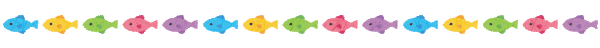 ボールやビート板やヌードルを使いながら、音楽に合わせて楽しく水中運動を行います。場　  所：メインプール赤台コース（水深９５cm）対 象 者：障がいのある方（中学生以下は介助者同伴）※おひとりで参加が難しい場合は、必ず介助者の方と一緒にご参加ください。（原則介助者１名）定　  員： 各８名（先着順）参 加 費：無料　申込方法：開催１週間前までに所定の申込用紙にご記入いただき、受付または郵送・FAX・メールでお申し込みください。参加される方はマスク着用・手指消毒・体調が良くない場合は参加しないなど新型コロナウイルス感染防止対策へのご協力をお願いします。なお、新型コロナウイルス感染状況により教室を中止する場合があります。